به نام ایزد  دانا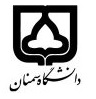                                                                  (کاربرگ طرح درس)                       تاریخ بهروز رسانی: 6/11/1397                                                                                          دانشکده     : روانشناسی و علوم تربیتی                                                                                                           نیمسال دوم سال تحصیلی 98-97بودجهبندی درسدکتر شاهرخ مکوند حسینی مقطع: کارشناسی□  کارشناسی ارشد□  دکتری□مقطع: کارشناسی□  کارشناسی ارشد□  دکتری□مقطع: کارشناسی□  کارشناسی ارشد□  دکتری□تعداد واحد:                  نظری      2      فارسی: روانشناسی آزمایشگاهی ( طرح ها و پژوهشهای آزمایشی)فارسی: روانشناسی آزمایشگاهی ( طرح ها و پژوهشهای آزمایشی)نام درسپیشنیازها و همنیازها:                                      نداردپیشنیازها و همنیازها:                                      نداردپیشنیازها و همنیازها:                                      نداردپیشنیازها و همنیازها:                                      نداردلاتین:    Experimental Psychology) Designs and empirical research) لاتین:    Experimental Psychology) Designs and empirical research) نام درسشماره تلفن اتاق:                                       135شماره تلفن اتاق:                                       135شماره تلفن اتاق:                                       135شماره تلفن اتاق:                                       135مدرس:           شاهرخ مکوند حسینیمدرس:           شاهرخ مکوند حسینیمدرس:           شاهرخ مکوند حسینیshmakvand.profile@semnan.ac.ir  	منزلگاه اینترنتی:shmakvand.profile@semnan.ac.ir  	منزلگاه اینترنتی:shmakvand.profile@semnan.ac.ir  	منزلگاه اینترنتی:shmakvand.profile@semnan.ac.ir  	منزلگاه اینترنتی:پست الکترونیکی:                      shmakvand@semnan.ac.ir پست الکترونیکی:                      shmakvand@semnan.ac.ir پست الکترونیکی:                      shmakvand@semnan.ac.ir طبق اعلام آموزش دانشکده                                                                                           	برنامه تدریس در هفته و شماره کلاس:     سه شنبه 10-12طبق اعلام آموزش دانشکده                                                                                           	برنامه تدریس در هفته و شماره کلاس:     سه شنبه 10-12طبق اعلام آموزش دانشکده                                                                                           	برنامه تدریس در هفته و شماره کلاس:     سه شنبه 10-12طبق اعلام آموزش دانشکده                                                                                           	برنامه تدریس در هفته و شماره کلاس:     سه شنبه 10-12طبق اعلام آموزش دانشکده                                                                                           	برنامه تدریس در هفته و شماره کلاس:     سه شنبه 10-12طبق اعلام آموزش دانشکده                                                                                           	برنامه تدریس در هفته و شماره کلاس:     سه شنبه 10-12طبق اعلام آموزش دانشکده                                                                                           	برنامه تدریس در هفته و شماره کلاس:     سه شنبه 10-12اهداف درس:      آشنایی با فنون روانشناسی تجربی و آزمایشگاهی انسانی و حیوانی بصورت نظری و عملی در زمینه های مختلف روانشناسی         اهداف درس:      آشنایی با فنون روانشناسی تجربی و آزمایشگاهی انسانی و حیوانی بصورت نظری و عملی در زمینه های مختلف روانشناسی         اهداف درس:      آشنایی با فنون روانشناسی تجربی و آزمایشگاهی انسانی و حیوانی بصورت نظری و عملی در زمینه های مختلف روانشناسی         اهداف درس:      آشنایی با فنون روانشناسی تجربی و آزمایشگاهی انسانی و حیوانی بصورت نظری و عملی در زمینه های مختلف روانشناسی         اهداف درس:      آشنایی با فنون روانشناسی تجربی و آزمایشگاهی انسانی و حیوانی بصورت نظری و عملی در زمینه های مختلف روانشناسی         اهداف درس:      آشنایی با فنون روانشناسی تجربی و آزمایشگاهی انسانی و حیوانی بصورت نظری و عملی در زمینه های مختلف روانشناسی         اهداف درس:      آشنایی با فنون روانشناسی تجربی و آزمایشگاهی انسانی و حیوانی بصورت نظری و عملی در زمینه های مختلف روانشناسی         امکانات آموزشی مورد نیاز:      امکانات سمعی و بصری و وایت برد و مارکر( ماژیک)، ابزارهای آزمایشگاهی و کامپیوتری در هر حیطهامکانات آموزشی مورد نیاز:      امکانات سمعی و بصری و وایت برد و مارکر( ماژیک)، ابزارهای آزمایشگاهی و کامپیوتری در هر حیطهامکانات آموزشی مورد نیاز:      امکانات سمعی و بصری و وایت برد و مارکر( ماژیک)، ابزارهای آزمایشگاهی و کامپیوتری در هر حیطهامکانات آموزشی مورد نیاز:      امکانات سمعی و بصری و وایت برد و مارکر( ماژیک)، ابزارهای آزمایشگاهی و کامپیوتری در هر حیطهامکانات آموزشی مورد نیاز:      امکانات سمعی و بصری و وایت برد و مارکر( ماژیک)، ابزارهای آزمایشگاهی و کامپیوتری در هر حیطهامکانات آموزشی مورد نیاز:      امکانات سمعی و بصری و وایت برد و مارکر( ماژیک)، ابزارهای آزمایشگاهی و کامپیوتری در هر حیطهامکانات آموزشی مورد نیاز:      امکانات سمعی و بصری و وایت برد و مارکر( ماژیک)، ابزارهای آزمایشگاهی و کامپیوتری در هر حیطهامتحان پایانترمامتحان میانترمارزشیابی مستمر(کوئیز)ارزشیابی مستمر(کوئیز)فعالیتهای کلاسی و آموزشیامتحان پایانترمامتحان پایانترم17 نمرهنداردنداردندارد10نمره10نمره10نمره  راهنمای عملی روانشناسی تجربی ، پل فرس ترجمه حمزه گنجی،انتشارات آستان قدس رضوی،1364 آزمونهای روانشناسی شناختی، ترجمه مکوند حسینی، صباحی  و همکاران، انتشارات دانشگاه سمنان1393  راهنمای عملی روانشناسی تجربی ، پل فرس ترجمه حمزه گنجی،انتشارات آستان قدس رضوی،1364 آزمونهای روانشناسی شناختی، ترجمه مکوند حسینی، صباحی  و همکاران، انتشارات دانشگاه سمنان1393  راهنمای عملی روانشناسی تجربی ، پل فرس ترجمه حمزه گنجی،انتشارات آستان قدس رضوی،1364 آزمونهای روانشناسی شناختی، ترجمه مکوند حسینی، صباحی  و همکاران، انتشارات دانشگاه سمنان1393  راهنمای عملی روانشناسی تجربی ، پل فرس ترجمه حمزه گنجی،انتشارات آستان قدس رضوی،1364 آزمونهای روانشناسی شناختی، ترجمه مکوند حسینی، صباحی  و همکاران، انتشارات دانشگاه سمنان1393  راهنمای عملی روانشناسی تجربی ، پل فرس ترجمه حمزه گنجی،انتشارات آستان قدس رضوی،1364 آزمونهای روانشناسی شناختی، ترجمه مکوند حسینی، صباحی  و همکاران، انتشارات دانشگاه سمنان1393منابع و مآخذ درسمنابع و مآخذ درستوضیحاتمبحثشماره هفته آموزشیآزمونهای شناختی  کنترل اجرایی مغز(وینا تست)1آزمونهای شناختی  روانی حرکتی( وینا تست)2آزمونهای شخصیت و عواطف و هیجان( وینا تست)3آزمونهای استرس و اضطراب ( وینا تست)4نرم افزار مشاهده گر(آبزرور) برای مطالعات طبیعی نگر5نرم افزار مشاهده گر(آبزرور) برای مطالعات طبیعی نگر6مطالعات الکترو فیزیولوژی و EEG برای مطالعه عملکرد قشری مغز7مطالعات الکترو فیزیولوژی و EEG برای مطالعه عملکرد قشری مغز8بیوفیدبک برای مطالعات سایکوفیزیولوژی بالینی و شخصیت وعواطف9بیوفیدبک برای مطالعات سایکوفیزیولوژی بالینی و شخصیت و عواطف10مطالعات ثبت هولتر و سینکرونایز در روانشناسی 11مطالعات ثبت هولتر و سینکرونایز در روانشناسی12مطالعات حیوانی و مازها و کاربرد آنها13مطالعات حیوانی و مازها و کاربرد آنها14پرسش و پاسخ و مشاهده فیلم15رفع اشکال و تشریح امتحان پایانی16